Peter 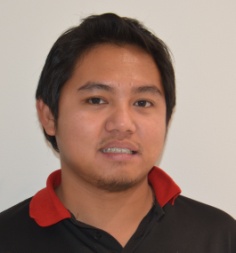    								Mobile No.C/o 0505891826								          E-mail Add: peter.315788@2freemail.com ObjectiveTo serve the company that will hire my skills and knowledge with full extent and to develop a much better personality and learn more to improve my abilities.Employment History:Emax Electronics LCC (Big Box Branch,King Faizal St, Sharjah  U.A.E)Senior Sales RepresentativeApril 14,2010 – Until Present Day Providing product information , Sales Products and ServicesDemonstrated technical selling skills and product knowledge.Achieved sales goals exactly according to company business plan.Responded to inquires, and trade suggestions.Providing information to customers about company’s new products, service and promos.Posting and encoding new service, product  and promo availed by the customerPanasonic PhilippinesSales PromoterDecember 07,2007 – March 31,2010	    SM Star Appliance Center Inc. Providing product information , Sales Products and ServicesDemonstrated technical selling skills and product knowledge.Achieved sales goals exactly according to company business plan.Responded to inquires, and trade suggestions.Providing information to customers about company’s new products, service and promos.Posting and encoding new service, product  and promo availed by the customerEducational Attainment:	Tertiary	  :	Bohol Island State University Tagbilaran City Bohol , PhilippinesJune 2004- March 2006Course		             	Bachelor of  Science in Industrial Technology `				Secondary	:	Corella National High School					Corella,Bohol,Philippines					June 1998 – March 2002Key Skills:CommunicationTeamworkInitiativeProblem solvingFlexibilityComputer skillsAwards & Achievements;                                   -Extended Warranty  Sales Champion for the Month of JUNE,JULY,AUGUST                                     & December 2010 (Emax Big Box King Faizal St. Sharjah Branch )                                   - Extended Warranty  Sales Champion for the Month of JULY,AUGUST, &                                     September 2011 (Emax Big Box King Faizal St. Sharjah Branch )                                   -Extended Warranty Sales Champion During Dubai Shopping FestivalPersonal Information:Nickname	:	PeterAge 		:	31 yrs oldBirth date 	:	11-MAY-1985Birthplace 	:	Philippines				Gender		:	MaleReligion		:	Roman CatholicCivil Status	:	Married